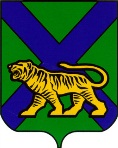 ТЕРРИТОРИАЛЬНАЯ ИЗБИРАТЕЛЬНАЯ  КОМИССИЯ
МИХАЙЛОВСКОГО РАЙОНАРЕШЕНИЕс. Михайловка О внесении изменений в решениетерриториальной избирательной комиссииМихайловского района от 02.04.2018 года № 94/580(в редакции от 06.06.2018 года)«О количественном составе участковыхизбирательных комиссий»В соответствии с пунктом «а» части 3 статьи 27 Федерального закона от 12.06.2002 № 67-ФЗ «Об основных гарантиях избирательных прав и права на участие в референдуме граждан Российской Федерации» и пунктом 1 части 4 статьи 24 Избирательного кодекса Приморского края, территориальная избирательная комиссия Михайловского районаРЕШИЛА:1.Внести изменение в  решение территориальной избирательной комиссии Михайловского района от 02.04.2018 года № 94/580 (в редакции от 06.06.2018 года и от 16.03.2020.года) «О количественном составе участковых избирательных комиссий»;1.1 В  приложении  к решению территориальной избирательной комиссии Михайловского района от 02.04.2018 года № 94/580 (в редакции от 06.06.2018 года и от 16.03.2020 года), в пункте по порядку № 12, в таблице «Количественный состав участковых избирательных комиссий, подлежащих формированию, избирательных участков с № 1701  по № 1731», число членов участковой избирательной комиссии с правом решающего голоса  изменить на 6.2.Направить настоящее решение в участковую избирательную комиссию № 1712.3.Разместить настоящее решение на официальном сайте администрации Михайловского муниципального района в разделе «Территориальная избирательная комиссия Михайловского района» в информационно-коммуникационной сети «Интернет». Председатель комиссии		  	                                    А.А.ВеремчукСекретарь комиссии							    В.В. Лукашенко03.06.2020 г.                    145/778                 